2019先进低维材料中心优秀大学生暑期夏令营申请表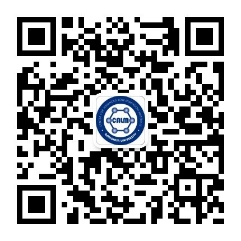 欢迎访问中心主页calm.dhu.edu.cn，欢迎关注中心微信公众号CALMDHU姓名性别民族民族一寸照片身份证号政治面貌政治面貌一寸照片家庭所在地身高（cm）(定制营员服用)身高（cm）(定制营员服用)一寸照片感兴趣专业或研究方向感兴趣专业或研究方向一寸照片大学情况所在学校、院/系大学情况所在班级专  业大学情况所在年级(专业)人数年级(专业)排名大学情况毕业时间英语级别及分数大学情况手机Email大学情况辅导员联系方式辅导员签名或盖章个人简历及情况介绍（包括获奖和个人专长）参加夏令营预期效果及其它说明承  诺申请人承诺以上信息真实可靠，如有不实后果自负。   签  名：                                                                     日  期：                      申请人承诺以上信息真实可靠，如有不实后果自负。   签  名：                                                                     日  期：                      申请人承诺以上信息真实可靠，如有不实后果自负。   签  名：                                                                     日  期：                      申请人承诺以上信息真实可靠，如有不实后果自负。   签  名：                                                                     日  期：                      申请人承诺以上信息真实可靠，如有不实后果自负。   签  名：                                                                     日  期：                      申请人承诺以上信息真实可靠，如有不实后果自负。   签  名：                                                                     日  期：                      申请人承诺以上信息真实可靠，如有不实后果自负。   签  名：                                                                     日  期：                      